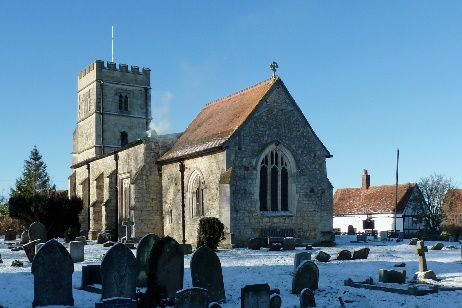 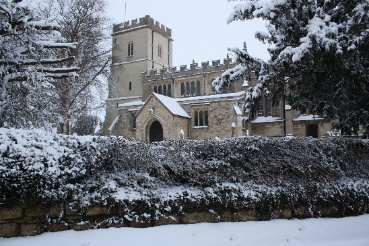 St Mary’s Church, North Marston and St John the Baptist Church, Granborough – Notices for JanuaryIMPORTANT UPDATE!Whilst Government guidelines allow services in churches, the Oxford Diocese has advised us to think very carefully about our individual circumstances, and in our decision-making put the safety of our congregations first. We look forward to a return to a combination of Zoom and face-to-face services in our individual churches, but for the time being, we will be moving to online services only. The revised programme of services for January is:Sunday 3rd January: Shared Zoom Family Service at 10.30am. Sunday 10th January: Sunday ReflectionsSunday 17th January: Shared Zoom Communion Service at 10.30am.Sunday 24th January: Sunday Reflections Sunday 31st January: Shared Zoom Family Service at 10.30am.If you have not joined a Zoom service before, and would like to, please approach Petra directly by email, and she will send you the link in advance (petra.elsmore@gmail.com)ClergyRev Petra Elsmore:  07557045703 petra.elsmore@gmail.comRev Janet Bayly: 670245 janet.bayly@gmail.comChurchwardens North Marston:Aly Perrett 670302 alysonperrett3@gmail.comTricia McSweeney: 670484 tricia.mcsweeney@btinternet.comChurchwardens GranboroughPeter Evans 670570  petergranborough@gmail.comRobert Kemp 670204  rookery4@aol.com